Решить  вариант  5I часть (5 баллов)Задания 1-5 имеют по четыре варианта ответа, из которых только один верный. Выберите верный ответ. Верный ответ каждого задания оценивается одним баллом1. Сторона треугольника равна 7  см, а противолежащий угол 45°. Найдите длину радиуса описанной окружности.А) 7см; 	Б)  см; 	В) 3,5 м; 	Г) 3,5 см. 2. Радиус окружности, вписанной в правильный треугольник, равна 4см. Найдите радиус описанной окружности. А) 4  см; 	Б) 8см; 	В)8  см;	 Г) 4 см.3. Точки  А(-2;4), В(-6;12), С(2;8) являются вершинами параллелограмма АВСD. Найдите его четвертую вершину. А) (0;6); 	Б) (6;0); 	В) (4;4); 	Г)(1;5).4. Найдите координаты точки, которая симметрична точке (-2; 1) относительно начала координат.А) (2;-1); 	Б) (-2;-1); 	В)(1;-2); 	Г)(-2;1).5. Найдите косинус угла между векторами  (0;-6) и   ( ).А) -1; 		Б) 0; 		В)  ;  Г) 2 .II часть(4 балла)Решение заданий 6-7 может иметь краткую запись без обоснований. Правильное решение каждого задания оценивается двумя баллами.6. Упростите выражение: 		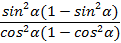 7. Составьте уравнение окружности с центром в точке В(-3;4), которая проходит через начало координатIII часть (4 балла)Решение 8 задания должно иметь обоснование. Необходимо записать последовательные логические действия и объяснения. Правильное решение  задания оценивается  тремя баллами8. В параллелограмме острый угол равен 60°, а диагональ делит тупой угол в отношении 1:3. Вычислите периметр и большую диагональ параллелограмма, если меньшая диагональ равна 8  см.